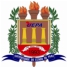 UNIVERSIDADE DO ESTADO DO PARÁPRÓ-REITORIA DE GRADUAÇÃODIRETORIA DE ACESSO E AVALIAÇÃOTRANSFERÊNCIAS INTERNAS E EXTERNAS MODELO DE REQUERIMENTO DE RECURSOEu,portador  do  documento  de  identidade  nº _____________,  inscrito para concorrer a uma vaga no “PROCESSO SELETIVO PARA TRANSFERÊNCIAS INTERNAS E EXTERNAS”, apresento recurso junto à Comissão Executiva do Processo Seletivo contra decisão da mesma.MARQUE O TIPO DE RECURSO DESEJADO:(    ) Recurso ao resultado preliminar da Solicitação de isenção.(    ) Recurso ao resultado preliminar da Homologação da Inscrição.(    ) Recurso ao resultado preliminar da Análise dos documentos.JUSTIFICATIVA DO RECURSO:Se necessário, anexe documentos, referências e/ou outras fontes externas.Local e data:________________, 	de 	de 2020.*Preencher, gerar em formato PDF e enviar para o e-mail transferenciasie@uepa.br, até o dia 27/02/2020.